Publicado en Barcelona el 23/01/2018 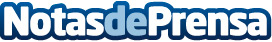 La importancia de la limpieza y desinfección en el sector de la restauraciónUnas instalaciones limpias y cuidadas aportan mucho valor a este tipo de establecimientosDatos de contacto:e-deon.netComunicación · Diseño · Marketing931929647Nota de prensa publicada en: https://www.notasdeprensa.es/la-importancia-de-la-limpieza-y-desinfeccion Categorias: E-Commerce Restauración Recursos humanos Consumo http://www.notasdeprensa.es